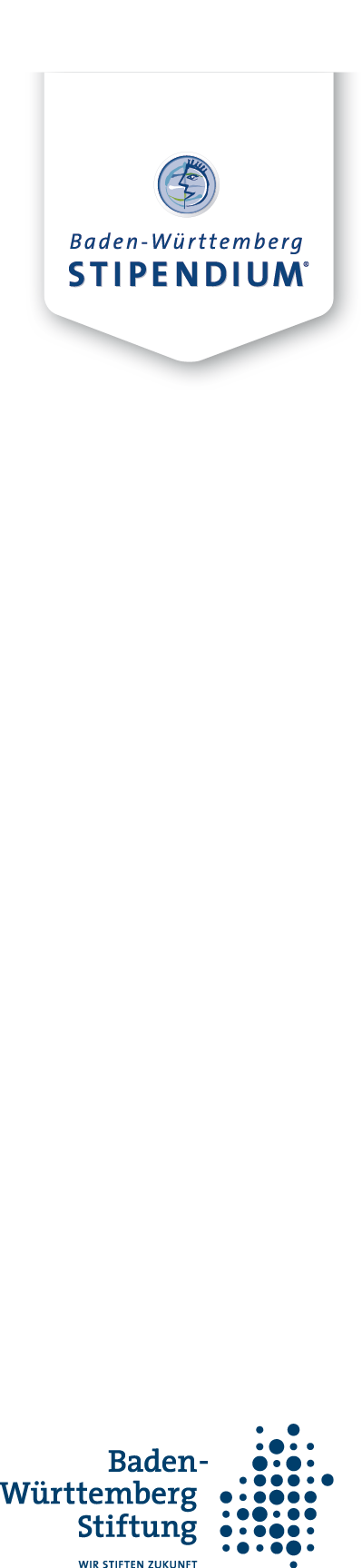 
BADEN-WÜRTTEMBERG-STIPENDIUM 
FOR STUDENTS
PERSONAL REPORTPlease upload your testimonial to the online portal of the Baden-Württemberg-STIPENDIUM, BWS-World, at the latest four weeks after your scholarship stay has ended. Please use the box labelled “personal report” in the documents section of your personal profile. You can send Word or PDF files; the file size should not exceed 4 MB.
If you have any questions, please contact the international office of your university or write to 
studierende@bw-stipendium.de.Notes on writing the personal reportPlease sum up the experiences of your scholarship stay in the form of an essay of minimum 1,000 words. Please incorporate all of the points mentioned below in your essay. However, they are no bullet points, and you do nott have to deal with them in this order. Innovative and creative forms of presentation are welcome, too (e.g. video, blog etc.). If you have an exceptional idea for your personal report, please get in touch with your international office or with the staff of the Baden-Württemberg-STIPENDIUM (studierende@bw-stipendium.de). As a general rule, your testimonial should not exceed the length of 5 pages incl. cover sheet.
PREPARATIONS FOR THE STAY ABROAD Please include the following topics: application process at the university and via BWS-World, private preparations, support by your home university and by your host university during preparation.STUDYING IN YOUR HOST COUNTRYPlease include the following topics: registration process and course selection, description and evaluation of the academic system and the courses, organised leisure time activities, other events at the host university, general support by the host university, differences and/or similarities in the academic system between Germany and the host country.STAYING IN YOUR HOST COUNTRY Please include the following topics: personal experiences and impressions, life outside the university.NETWORK OF THE BADEN-WÜRTTEMBERG-STIPENDIUM Please include the following topics: contact to other scholarship holders and to the regional chapters, your contribution to building the network of the Baden-Württemberg-STIPENDIUM, participation in events of the Baden-Württemberg-STIPENDIUM.PRACTICAL TIPS FOR FUTURE SCHOLARSHIP HOLDERS e.g. Which sights would you recommend for a visit? Where can you find the cheapest accommodation? PERSONAL CONCLUSIONPlease include the following questions: Have your expectations about studying abroad been met? How would you rate your study abroad? How did you experience the cooperation with the staff of the Baden-Württemberg-STIPENDIUM? How important has studying abroad been for your academic and personal advancement?Name:E-mail address:Home university:	Host university:Period of the exchange 
from - to:Creation date:I hereby agree to my personal report being published on the websites of the Baden-Württemberg-STIPENDIUM (www.bw-stipendium.de) and of the Baden-Württemberg Stiftung (www.bwstiftung.de).